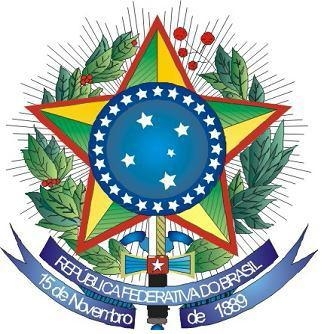 UNIVERSIDADE FEDERAL DO VALE DO SÃO FRANCISCOMestrado Profissional em Matemática em Rede Nacional - PROFMATANEXO II REQUERIMENTO DE INSCRIÇÃO DE CHAPA (Eleições para coordenação 2021/2023)À Comissão Eleitoral para eleição do Coordenador e do Vice-Coordenador do Mestrado Profissional em Matemática em Rede Nacional – PROFMATEu, ________________________________________, SIAPE nº ________________, candidato(a) a Coordenador do Mestrado Profissional em Matemática em Rede Nacional, da Universidade Federal do Vale do São Francisco (UNIVASF); e, Eu, ___________________________________________, SIAPE  nº ________________, candidato (a) a Vice-Coordenador do Mestrado Profissional em Matemática em Rede Nacional, da Universidade Federal do Vale do São Francisco (UNIVASF), solicitamos através deste requerimento a inscrição da nossa chapa para eleição de Coordenador e do Vice-Coordenador do Mestrado Profissional em Matemática em Rede Nacional (2021/2023)Juazeiro/Bahia: ___/___/ 2021  _________________________________		_______________________________       Candidato(a) Coordenador		             Candidato(a) Vice-Coordenador